1.Кто нежнее всех на свете?Кто готовит нам обед?И кого так любят дети?И кого прекрасней нет?Кто читает на ночь книжки?Разгребая горы хлама.Не ругает нас с братишкой.Кто же это? Наша........(МАМА)2.Кто научит гвоздь забить,Даст машину порулитьИ подскажет, как быть смелым,Сильным, ловким и умелым?Все вы знаете, ребята,-Это наш любимый.....(ПАПА.)3.Кто носки внучатам свяжет,Сказку старую расскажет,С медом даст оладушки?- Это наша.............( БАБУШКА)4. Кто всю жизнь работал,Окружал заботойВнуков, бабушку, детей,Уважал простых людей?На пенсии много летНестареющий наш,,,,,,,,,..(ДЕД)5.Мамы старшая сестра-С виду вовсе не стара,С улыбкой спросит: «Как живете?»Кто в гости к нам приехал? ….(ТЕТЯ)6.Кто же с маминой сестройПриезжает к нам порой?На меня с улыбкой глядя,«Здравствуй!» - говорит мне. …(ДЯДЯ)7. Я этим человеком очень-очень горжусь
И в этом всем с радостью вновь признаюсь!
Знакомы с рожденья и с детства дружны,
Поэтому очень друг другу нужны!
Спасибо за то, что ты добр и умён,
Отзывчив, надёжен, красив и силён!
Готов ты помочь и понять меня рад,
Ты — самый хороший и преданный ....(БРАТ)Сквозная  тема:Сквозная  тема:Сквозная  тема:Сквозная  тема:Сквозная  тема:Моя семья и друзьяМоя семья и друзьяМоя семья и друзьяСОШ Ф.И.О учителяСОШ Ф.И.О учителяСОШ Ф.И.О учителяСОШ Ф.И.О учителяСОШ Ф.И.О учителяСОШ Ф.И.О учителяСОШ Ф.И.О учителяСОШ Ф.И.О учителяКласс: 1 Класс: 1 Класс: 1 Класс: 1 Класс: 1 Количество присутствующих:                         отсутствующих:Количество присутствующих:                         отсутствующих:Количество присутствующих:                         отсутствующих:Тема урока:Тема урока:Тема урока:Тема урока:Тема урока:Моя семьяМоя семьяМоя семьяЦели обучения, которые достигаются на данном уроке (ссылка на учебную программу):Цели обучения, которые достигаются на данном уроке (ссылка на учебную программу):Цели обучения, которые достигаются на данном уроке (ссылка на учебную программу):Цели обучения, которые достигаются на данном уроке (ссылка на учебную программу):Цели обучения, которые достигаются на данном уроке (ссылка на учебную программу):Цели обучения, которые достигаются на данном уроке (ссылка на учебную программу):Цели обучения, которые достигаются на данном уроке (ссылка на учебную программу):Цели обучения, которые достигаются на данном уроке (ссылка на учебную программу):1.1.1.1 понимать и объяснять значение понятия «семья» на основе исследования различных источников1.1.1.2 определять свое место в системе родственных связей относительно других членов семьи1.1.1.1 понимать и объяснять значение понятия «семья» на основе исследования различных источников1.1.1.2 определять свое место в системе родственных связей относительно других членов семьи1.1.1.1 понимать и объяснять значение понятия «семья» на основе исследования различных источников1.1.1.2 определять свое место в системе родственных связей относительно других членов семьи1.1.1.1 понимать и объяснять значение понятия «семья» на основе исследования различных источников1.1.1.2 определять свое место в системе родственных связей относительно других членов семьи1.1.1.1 понимать и объяснять значение понятия «семья» на основе исследования различных источников1.1.1.2 определять свое место в системе родственных связей относительно других членов семьи1.1.1.1 понимать и объяснять значение понятия «семья» на основе исследования различных источников1.1.1.2 определять свое место в системе родственных связей относительно других членов семьи1.1.1.1 понимать и объяснять значение понятия «семья» на основе исследования различных источников1.1.1.2 определять свое место в системе родственных связей относительно других членов семьи1.1.1.1 понимать и объяснять значение понятия «семья» на основе исследования различных источников1.1.1.2 определять свое место в системе родственных связей относительно других членов семьиЦели урока:Цели урока:Цели урока:понимать и объяснять значение понятия "семья" на основе исследования различных источников;определять свое место в системе родственных связей относительно других членов семьи.понимать и объяснять значение понятия "семья" на основе исследования различных источников;определять свое место в системе родственных связей относительно других членов семьи.понимать и объяснять значение понятия "семья" на основе исследования различных источников;определять свое место в системе родственных связей относительно других членов семьи.понимать и объяснять значение понятия "семья" на основе исследования различных источников;определять свое место в системе родственных связей относительно других членов семьи.понимать и объяснять значение понятия "семья" на основе исследования различных источников;определять свое место в системе родственных связей относительно других членов семьи.Критерии успехаКритерии успехаНа данном уроке ученики смогут рассказать о своей семье, об обязанностях каждого члена семьи. Расскажут о семейных традициях. Научатся выражать свою точку зрения и оценивать характер взаимоотношений людей в семье. Через ролевую игру осознают важность традиций.На данном уроке ученики смогут рассказать о своей семье, об обязанностях каждого члена семьи. Расскажут о семейных традициях. Научатся выражать свою точку зрения и оценивать характер взаимоотношений людей в семье. Через ролевую игру осознают важность традиций.На данном уроке ученики смогут рассказать о своей семье, об обязанностях каждого члена семьи. Расскажут о семейных традициях. Научатся выражать свою точку зрения и оценивать характер взаимоотношений людей в семье. Через ролевую игру осознают важность традиций.На данном уроке ученики смогут рассказать о своей семье, об обязанностях каждого члена семьи. Расскажут о семейных традициях. Научатся выражать свою точку зрения и оценивать характер взаимоотношений людей в семье. Через ролевую игру осознают важность традиций.На данном уроке ученики смогут рассказать о своей семье, об обязанностях каждого члена семьи. Расскажут о семейных традициях. Научатся выражать свою точку зрения и оценивать характер взаимоотношений людей в семье. Через ролевую игру осознают важность традиций.На данном уроке ученики смогут рассказать о своей семье, об обязанностях каждого члена семьи. Расскажут о семейных традициях. Научатся выражать свою точку зрения и оценивать характер взаимоотношений людей в семье. Через ролевую игру осознают важность традиций.Привитие ценностей Привитие ценностей Ценности, основанные на национальной идее «Мәңгілік ел»: казахстанский патриотизм и гражданская ответственность; уважение; сотрудничество; труд и творчество; открытость; образование в течение всей жизни.Ценности, основанные на национальной идее «Мәңгілік ел»: казахстанский патриотизм и гражданская ответственность; уважение; сотрудничество; труд и творчество; открытость; образование в течение всей жизни.Ценности, основанные на национальной идее «Мәңгілік ел»: казахстанский патриотизм и гражданская ответственность; уважение; сотрудничество; труд и творчество; открытость; образование в течение всей жизни.Ценности, основанные на национальной идее «Мәңгілік ел»: казахстанский патриотизм и гражданская ответственность; уважение; сотрудничество; труд и творчество; открытость; образование в течение всей жизни.Ценности, основанные на национальной идее «Мәңгілік ел»: казахстанский патриотизм и гражданская ответственность; уважение; сотрудничество; труд и творчество; открытость; образование в течение всей жизни.Ценности, основанные на национальной идее «Мәңгілік ел»: казахстанский патриотизм и гражданская ответственность; уважение; сотрудничество; труд и творчество; открытость; образование в течение всей жизни.МежпредметныесвязиМежпредметныесвязиХудожественный труд. Дайте задание нарисовать предмет, с которым учащиеся ассоциируют свою семью.Они могут изобразить солнце, радугу, дерево, дом и т. д. Можно к нему придумать название. Например: "Мама, папа, я — вместе дружная семья", "Наша семья — крепость", "Один за всех, все за одного!" "Быть всегда вместе!" и т. д.Художественный труд. Дайте задание нарисовать предмет, с которым учащиеся ассоциируют свою семью.Они могут изобразить солнце, радугу, дерево, дом и т. д. Можно к нему придумать название. Например: "Мама, папа, я — вместе дружная семья", "Наша семья — крепость", "Один за всех, все за одного!" "Быть всегда вместе!" и т. д.Художественный труд. Дайте задание нарисовать предмет, с которым учащиеся ассоциируют свою семью.Они могут изобразить солнце, радугу, дерево, дом и т. д. Можно к нему придумать название. Например: "Мама, папа, я — вместе дружная семья", "Наша семья — крепость", "Один за всех, все за одного!" "Быть всегда вместе!" и т. д.Художественный труд. Дайте задание нарисовать предмет, с которым учащиеся ассоциируют свою семью.Они могут изобразить солнце, радугу, дерево, дом и т. д. Можно к нему придумать название. Например: "Мама, папа, я — вместе дружная семья", "Наша семья — крепость", "Один за всех, все за одного!" "Быть всегда вместе!" и т. д.Художественный труд. Дайте задание нарисовать предмет, с которым учащиеся ассоциируют свою семью.Они могут изобразить солнце, радугу, дерево, дом и т. д. Можно к нему придумать название. Например: "Мама, папа, я — вместе дружная семья", "Наша семья — крепость", "Один за всех, все за одного!" "Быть всегда вместе!" и т. д.Художественный труд. Дайте задание нарисовать предмет, с которым учащиеся ассоциируют свою семью.Они могут изобразить солнце, радугу, дерево, дом и т. д. Можно к нему придумать название. Например: "Мама, папа, я — вместе дружная семья", "Наша семья — крепость", "Один за всех, все за одного!" "Быть всегда вместе!" и т. д.Навыки использования ИКТ Навыки использования ИКТ На данном уроке учащиеся не используют ИКТНа данном уроке учащиеся не используют ИКТНа данном уроке учащиеся не используют ИКТНа данном уроке учащиеся не используют ИКТНа данном уроке учащиеся не используют ИКТНа данном уроке учащиеся не используют ИКТПредварительные знанияПредварительные знанияХод урокаХод урокаХод урокаХод урокаХод урокаХод урокаХод урокаХод урокаЭтапы урокаЗапланированная деятельность на урокеЗапланированная деятельность на урокеЗапланированная деятельность на урокеЗапланированная деятельность на урокеЗапланированная деятельность на урокеЗапланированная деятельность на урокеРесурсыПсихологический настрой.(На доске изображения солнышек с лицами, выражающими разное настроение).Посмотрите внимательно на доску и выберите то солнышко, которое больше вам нравится.- Почему выбрали именно это солнышко?Вам больше понравилось улыбающееся солнце потому, что у вас хорошее настроение?Пусть это весёлое солнышко будет с нами всё занятие.(На доске оставить только улыбающееся солнышко)Сегодня мы рассмотрим очень интересную и важную тему, и, я надеюсь, что вы будете активно работать, и у всех вас до конца занятия сохранится прекрасное настроение. А сейчас посмотрите на своего соседа по парте и пожелайте друг другу удачи.(Дети желают друг другу удачи).(На доске изображения солнышек с лицами, выражающими разное настроение).Посмотрите внимательно на доску и выберите то солнышко, которое больше вам нравится.- Почему выбрали именно это солнышко?Вам больше понравилось улыбающееся солнце потому, что у вас хорошее настроение?Пусть это весёлое солнышко будет с нами всё занятие.(На доске оставить только улыбающееся солнышко)Сегодня мы рассмотрим очень интересную и важную тему, и, я надеюсь, что вы будете активно работать, и у всех вас до конца занятия сохранится прекрасное настроение. А сейчас посмотрите на своего соседа по парте и пожелайте друг другу удачи.(Дети желают друг другу удачи).(На доске изображения солнышек с лицами, выражающими разное настроение).Посмотрите внимательно на доску и выберите то солнышко, которое больше вам нравится.- Почему выбрали именно это солнышко?Вам больше понравилось улыбающееся солнце потому, что у вас хорошее настроение?Пусть это весёлое солнышко будет с нами всё занятие.(На доске оставить только улыбающееся солнышко)Сегодня мы рассмотрим очень интересную и важную тему, и, я надеюсь, что вы будете активно работать, и у всех вас до конца занятия сохранится прекрасное настроение. А сейчас посмотрите на своего соседа по парте и пожелайте друг другу удачи.(Дети желают друг другу удачи).(На доске изображения солнышек с лицами, выражающими разное настроение).Посмотрите внимательно на доску и выберите то солнышко, которое больше вам нравится.- Почему выбрали именно это солнышко?Вам больше понравилось улыбающееся солнце потому, что у вас хорошее настроение?Пусть это весёлое солнышко будет с нами всё занятие.(На доске оставить только улыбающееся солнышко)Сегодня мы рассмотрим очень интересную и важную тему, и, я надеюсь, что вы будете активно работать, и у всех вас до конца занятия сохранится прекрасное настроение. А сейчас посмотрите на своего соседа по парте и пожелайте друг другу удачи.(Дети желают друг другу удачи).(На доске изображения солнышек с лицами, выражающими разное настроение).Посмотрите внимательно на доску и выберите то солнышко, которое больше вам нравится.- Почему выбрали именно это солнышко?Вам больше понравилось улыбающееся солнце потому, что у вас хорошее настроение?Пусть это весёлое солнышко будет с нами всё занятие.(На доске оставить только улыбающееся солнышко)Сегодня мы рассмотрим очень интересную и важную тему, и, я надеюсь, что вы будете активно работать, и у всех вас до конца занятия сохранится прекрасное настроение. А сейчас посмотрите на своего соседа по парте и пожелайте друг другу удачи.(Дети желают друг другу удачи).(На доске изображения солнышек с лицами, выражающими разное настроение).Посмотрите внимательно на доску и выберите то солнышко, которое больше вам нравится.- Почему выбрали именно это солнышко?Вам больше понравилось улыбающееся солнце потому, что у вас хорошее настроение?Пусть это весёлое солнышко будет с нами всё занятие.(На доске оставить только улыбающееся солнышко)Сегодня мы рассмотрим очень интересную и важную тему, и, я надеюсь, что вы будете активно работать, и у всех вас до конца занятия сохранится прекрасное настроение. А сейчас посмотрите на своего соседа по парте и пожелайте друг другу удачи.(Дети желают друг другу удачи).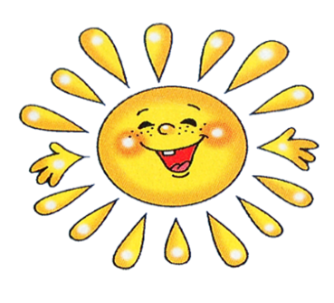 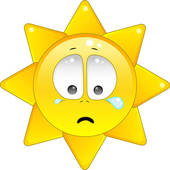 Формулирование темы и цели урокаУ меня есть мама,У меня есть папа,У меня есть дедушка,У меня есть бабушка,А у них есть я.Что это? СЕМЬЯ.- Попробуйте сами сформулировать тему урока.Сегодня мы поговорим о семье.У меня есть мама,У меня есть папа,У меня есть дедушка,У меня есть бабушка,А у них есть я.Что это? СЕМЬЯ.- Попробуйте сами сформулировать тему урока.Сегодня мы поговорим о семье.У меня есть мама,У меня есть папа,У меня есть дедушка,У меня есть бабушка,А у них есть я.Что это? СЕМЬЯ.- Попробуйте сами сформулировать тему урока.Сегодня мы поговорим о семье.У меня есть мама,У меня есть папа,У меня есть дедушка,У меня есть бабушка,А у них есть я.Что это? СЕМЬЯ.- Попробуйте сами сформулировать тему урока.Сегодня мы поговорим о семье.У меня есть мама,У меня есть папа,У меня есть дедушка,У меня есть бабушка,А у них есть я.Что это? СЕМЬЯ.- Попробуйте сами сформулировать тему урока.Сегодня мы поговорим о семье.У меня есть мама,У меня есть папа,У меня есть дедушка,У меня есть бабушка,А у них есть я.Что это? СЕМЬЯ.- Попробуйте сами сформулировать тему урока.Сегодня мы поговорим о семье.Изучение нового материала -Как вы понимаете слово семья? (Ответы детей)- Семья – это дом. - Семья – это мир, где царят любовь, преданность, дружба. - Семья – это самое дорогое, что есть у каждого человека.- Семья - это люди, которые не всегда живут вместе, но они никогда не забывают заботиться друг о друге. А самое главное – они родные друг другу. Семья – это гнездышко, в котором уютно и хорошо.
Семья для человека – самое главное и дорогое.
В семье каждый заботится друг о друге.
Семья – это мама, папа, моя сестра и я.Сейчас каждый из вас высказал своё мнение, как он понимает слово «семья». – Что обозначает слово семья? В словаре С. И. Ожегова семья – это группа родственников, живущих вместе.– Я хочу предложить вам проверить, насколько вы внимательны. Я прочитаю четверостишие, а вы запоминайте, какие члены семьи в нём упоминаются.Очень люблю, когда все собираются. 
Белою скатертью стол накрывается. 
Бабушка с мамой, папа и я, 
Мы называемся вместе – семья.– Каких членов семьи перечислили в четверостишии? 
– О ком не упомянули в этом стихотворении? 
– Как вы думаете, у каждого из нас одинаковые семьи?
– Чем различаются семьи?
– Посчитайте, сколько членов в вашей семье, назовите.Работа в группе.Рассказ «Моя семья»А у вас семья большая? Расскажите мне о своей семье.Кто есть в вашей семье?Сколько человек?Что делает мама, папа, бабушка и т.д?А ты помогаешь им? (Дети рассказывают о своих семьях).- Скажите, дети, какая семья называется дружной?( Дети называют признаки дружной семьи: не ссорятся, помогают друг другу, вместе  проводят свободное время, уважают старших и т.д. На доску вывешивается планшет с надписью (ДРУЖНАЯ СЕМЬЯ).Заучивание наизусть стихотворенияНаша дружная семья:Мама, папа, брат и я.Спортом любим заниматься,И, конечно, закаляться.Мы - счастливая семья,Мама, папа, брат и я.Продолжение изучения нового материала (ПРЕЗЕНТАЦИЯ)- Скажите, а какую семью можно назвать большой?(Дети перечисляют членов большой семьи и подсчитывают возможное количество).- Скажите, а у вас большие семьи? Давайте посчитаем членов ваших семей. -Как вы понимаете слово семья? (Ответы детей)- Семья – это дом. - Семья – это мир, где царят любовь, преданность, дружба. - Семья – это самое дорогое, что есть у каждого человека.- Семья - это люди, которые не всегда живут вместе, но они никогда не забывают заботиться друг о друге. А самое главное – они родные друг другу. Семья – это гнездышко, в котором уютно и хорошо.
Семья для человека – самое главное и дорогое.
В семье каждый заботится друг о друге.
Семья – это мама, папа, моя сестра и я.Сейчас каждый из вас высказал своё мнение, как он понимает слово «семья». – Что обозначает слово семья? В словаре С. И. Ожегова семья – это группа родственников, живущих вместе.– Я хочу предложить вам проверить, насколько вы внимательны. Я прочитаю четверостишие, а вы запоминайте, какие члены семьи в нём упоминаются.Очень люблю, когда все собираются. 
Белою скатертью стол накрывается. 
Бабушка с мамой, папа и я, 
Мы называемся вместе – семья.– Каких членов семьи перечислили в четверостишии? 
– О ком не упомянули в этом стихотворении? 
– Как вы думаете, у каждого из нас одинаковые семьи?
– Чем различаются семьи?
– Посчитайте, сколько членов в вашей семье, назовите.Работа в группе.Рассказ «Моя семья»А у вас семья большая? Расскажите мне о своей семье.Кто есть в вашей семье?Сколько человек?Что делает мама, папа, бабушка и т.д?А ты помогаешь им? (Дети рассказывают о своих семьях).- Скажите, дети, какая семья называется дружной?( Дети называют признаки дружной семьи: не ссорятся, помогают друг другу, вместе  проводят свободное время, уважают старших и т.д. На доску вывешивается планшет с надписью (ДРУЖНАЯ СЕМЬЯ).Заучивание наизусть стихотворенияНаша дружная семья:Мама, папа, брат и я.Спортом любим заниматься,И, конечно, закаляться.Мы - счастливая семья,Мама, папа, брат и я.Продолжение изучения нового материала (ПРЕЗЕНТАЦИЯ)- Скажите, а какую семью можно назвать большой?(Дети перечисляют членов большой семьи и подсчитывают возможное количество).- Скажите, а у вас большие семьи? Давайте посчитаем членов ваших семей. -Как вы понимаете слово семья? (Ответы детей)- Семья – это дом. - Семья – это мир, где царят любовь, преданность, дружба. - Семья – это самое дорогое, что есть у каждого человека.- Семья - это люди, которые не всегда живут вместе, но они никогда не забывают заботиться друг о друге. А самое главное – они родные друг другу. Семья – это гнездышко, в котором уютно и хорошо.
Семья для человека – самое главное и дорогое.
В семье каждый заботится друг о друге.
Семья – это мама, папа, моя сестра и я.Сейчас каждый из вас высказал своё мнение, как он понимает слово «семья». – Что обозначает слово семья? В словаре С. И. Ожегова семья – это группа родственников, живущих вместе.– Я хочу предложить вам проверить, насколько вы внимательны. Я прочитаю четверостишие, а вы запоминайте, какие члены семьи в нём упоминаются.Очень люблю, когда все собираются. 
Белою скатертью стол накрывается. 
Бабушка с мамой, папа и я, 
Мы называемся вместе – семья.– Каких членов семьи перечислили в четверостишии? 
– О ком не упомянули в этом стихотворении? 
– Как вы думаете, у каждого из нас одинаковые семьи?
– Чем различаются семьи?
– Посчитайте, сколько членов в вашей семье, назовите.Работа в группе.Рассказ «Моя семья»А у вас семья большая? Расскажите мне о своей семье.Кто есть в вашей семье?Сколько человек?Что делает мама, папа, бабушка и т.д?А ты помогаешь им? (Дети рассказывают о своих семьях).- Скажите, дети, какая семья называется дружной?( Дети называют признаки дружной семьи: не ссорятся, помогают друг другу, вместе  проводят свободное время, уважают старших и т.д. На доску вывешивается планшет с надписью (ДРУЖНАЯ СЕМЬЯ).Заучивание наизусть стихотворенияНаша дружная семья:Мама, папа, брат и я.Спортом любим заниматься,И, конечно, закаляться.Мы - счастливая семья,Мама, папа, брат и я.Продолжение изучения нового материала (ПРЕЗЕНТАЦИЯ)- Скажите, а какую семью можно назвать большой?(Дети перечисляют членов большой семьи и подсчитывают возможное количество).- Скажите, а у вас большие семьи? Давайте посчитаем членов ваших семей. -Как вы понимаете слово семья? (Ответы детей)- Семья – это дом. - Семья – это мир, где царят любовь, преданность, дружба. - Семья – это самое дорогое, что есть у каждого человека.- Семья - это люди, которые не всегда живут вместе, но они никогда не забывают заботиться друг о друге. А самое главное – они родные друг другу. Семья – это гнездышко, в котором уютно и хорошо.
Семья для человека – самое главное и дорогое.
В семье каждый заботится друг о друге.
Семья – это мама, папа, моя сестра и я.Сейчас каждый из вас высказал своё мнение, как он понимает слово «семья». – Что обозначает слово семья? В словаре С. И. Ожегова семья – это группа родственников, живущих вместе.– Я хочу предложить вам проверить, насколько вы внимательны. Я прочитаю четверостишие, а вы запоминайте, какие члены семьи в нём упоминаются.Очень люблю, когда все собираются. 
Белою скатертью стол накрывается. 
Бабушка с мамой, папа и я, 
Мы называемся вместе – семья.– Каких членов семьи перечислили в четверостишии? 
– О ком не упомянули в этом стихотворении? 
– Как вы думаете, у каждого из нас одинаковые семьи?
– Чем различаются семьи?
– Посчитайте, сколько членов в вашей семье, назовите.Работа в группе.Рассказ «Моя семья»А у вас семья большая? Расскажите мне о своей семье.Кто есть в вашей семье?Сколько человек?Что делает мама, папа, бабушка и т.д?А ты помогаешь им? (Дети рассказывают о своих семьях).- Скажите, дети, какая семья называется дружной?( Дети называют признаки дружной семьи: не ссорятся, помогают друг другу, вместе  проводят свободное время, уважают старших и т.д. На доску вывешивается планшет с надписью (ДРУЖНАЯ СЕМЬЯ).Заучивание наизусть стихотворенияНаша дружная семья:Мама, папа, брат и я.Спортом любим заниматься,И, конечно, закаляться.Мы - счастливая семья,Мама, папа, брат и я.Продолжение изучения нового материала (ПРЕЗЕНТАЦИЯ)- Скажите, а какую семью можно назвать большой?(Дети перечисляют членов большой семьи и подсчитывают возможное количество).- Скажите, а у вас большие семьи? Давайте посчитаем членов ваших семей. -Как вы понимаете слово семья? (Ответы детей)- Семья – это дом. - Семья – это мир, где царят любовь, преданность, дружба. - Семья – это самое дорогое, что есть у каждого человека.- Семья - это люди, которые не всегда живут вместе, но они никогда не забывают заботиться друг о друге. А самое главное – они родные друг другу. Семья – это гнездышко, в котором уютно и хорошо.
Семья для человека – самое главное и дорогое.
В семье каждый заботится друг о друге.
Семья – это мама, папа, моя сестра и я.Сейчас каждый из вас высказал своё мнение, как он понимает слово «семья». – Что обозначает слово семья? В словаре С. И. Ожегова семья – это группа родственников, живущих вместе.– Я хочу предложить вам проверить, насколько вы внимательны. Я прочитаю четверостишие, а вы запоминайте, какие члены семьи в нём упоминаются.Очень люблю, когда все собираются. 
Белою скатертью стол накрывается. 
Бабушка с мамой, папа и я, 
Мы называемся вместе – семья.– Каких членов семьи перечислили в четверостишии? 
– О ком не упомянули в этом стихотворении? 
– Как вы думаете, у каждого из нас одинаковые семьи?
– Чем различаются семьи?
– Посчитайте, сколько членов в вашей семье, назовите.Работа в группе.Рассказ «Моя семья»А у вас семья большая? Расскажите мне о своей семье.Кто есть в вашей семье?Сколько человек?Что делает мама, папа, бабушка и т.д?А ты помогаешь им? (Дети рассказывают о своих семьях).- Скажите, дети, какая семья называется дружной?( Дети называют признаки дружной семьи: не ссорятся, помогают друг другу, вместе  проводят свободное время, уважают старших и т.д. На доску вывешивается планшет с надписью (ДРУЖНАЯ СЕМЬЯ).Заучивание наизусть стихотворенияНаша дружная семья:Мама, папа, брат и я.Спортом любим заниматься,И, конечно, закаляться.Мы - счастливая семья,Мама, папа, брат и я.Продолжение изучения нового материала (ПРЕЗЕНТАЦИЯ)- Скажите, а какую семью можно назвать большой?(Дети перечисляют членов большой семьи и подсчитывают возможное количество).- Скажите, а у вас большие семьи? Давайте посчитаем членов ваших семей. -Как вы понимаете слово семья? (Ответы детей)- Семья – это дом. - Семья – это мир, где царят любовь, преданность, дружба. - Семья – это самое дорогое, что есть у каждого человека.- Семья - это люди, которые не всегда живут вместе, но они никогда не забывают заботиться друг о друге. А самое главное – они родные друг другу. Семья – это гнездышко, в котором уютно и хорошо.
Семья для человека – самое главное и дорогое.
В семье каждый заботится друг о друге.
Семья – это мама, папа, моя сестра и я.Сейчас каждый из вас высказал своё мнение, как он понимает слово «семья». – Что обозначает слово семья? В словаре С. И. Ожегова семья – это группа родственников, живущих вместе.– Я хочу предложить вам проверить, насколько вы внимательны. Я прочитаю четверостишие, а вы запоминайте, какие члены семьи в нём упоминаются.Очень люблю, когда все собираются. 
Белою скатертью стол накрывается. 
Бабушка с мамой, папа и я, 
Мы называемся вместе – семья.– Каких членов семьи перечислили в четверостишии? 
– О ком не упомянули в этом стихотворении? 
– Как вы думаете, у каждого из нас одинаковые семьи?
– Чем различаются семьи?
– Посчитайте, сколько членов в вашей семье, назовите.Работа в группе.Рассказ «Моя семья»А у вас семья большая? Расскажите мне о своей семье.Кто есть в вашей семье?Сколько человек?Что делает мама, папа, бабушка и т.д?А ты помогаешь им? (Дети рассказывают о своих семьях).- Скажите, дети, какая семья называется дружной?( Дети называют признаки дружной семьи: не ссорятся, помогают друг другу, вместе  проводят свободное время, уважают старших и т.д. На доску вывешивается планшет с надписью (ДРУЖНАЯ СЕМЬЯ).Заучивание наизусть стихотворенияНаша дружная семья:Мама, папа, брат и я.Спортом любим заниматься,И, конечно, закаляться.Мы - счастливая семья,Мама, папа, брат и я.Продолжение изучения нового материала (ПРЕЗЕНТАЦИЯ)- Скажите, а какую семью можно назвать большой?(Дети перечисляют членов большой семьи и подсчитывают возможное количество).- Скажите, а у вас большие семьи? Давайте посчитаем членов ваших семей.(ДРУЖНАЯ СЕМЬЯ).Просмотр презентацииИгра «Кто кому кто?»–ты кто для мамы? (дочь, сын)–кто называет тебя сыном? (папа, мама)–ты кто для бабушки? (внук)–у твоего папы есть мама. Кто она тебе? (бабушка)–у мамы твоей есть сестра. Кто она тебе? (тетя)-  Кто для тебя мать твоей мамы? (бабушка)-  Дочь моей мамы, но не я? (сестра)-  Отец твоего папы? (дедушка)-  Кем тебе приходится брат твоего отца? (дядя)-  Как зовут по имени отчеству маму, папу, бабушку, дедушку?-  Как на казахский язык переводится слово семья? (отбасы), мама? (шеше), отец? (аке), бабушка? (аже), дедушка? (ата).–ты кто для мамы? (дочь, сын)–кто называет тебя сыном? (папа, мама)–ты кто для бабушки? (внук)–у твоего папы есть мама. Кто она тебе? (бабушка)–у мамы твоей есть сестра. Кто она тебе? (тетя)-  Кто для тебя мать твоей мамы? (бабушка)-  Дочь моей мамы, но не я? (сестра)-  Отец твоего папы? (дедушка)-  Кем тебе приходится брат твоего отца? (дядя)-  Как зовут по имени отчеству маму, папу, бабушку, дедушку?-  Как на казахский язык переводится слово семья? (отбасы), мама? (шеше), отец? (аке), бабушка? (аже), дедушка? (ата).–ты кто для мамы? (дочь, сын)–кто называет тебя сыном? (папа, мама)–ты кто для бабушки? (внук)–у твоего папы есть мама. Кто она тебе? (бабушка)–у мамы твоей есть сестра. Кто она тебе? (тетя)-  Кто для тебя мать твоей мамы? (бабушка)-  Дочь моей мамы, но не я? (сестра)-  Отец твоего папы? (дедушка)-  Кем тебе приходится брат твоего отца? (дядя)-  Как зовут по имени отчеству маму, папу, бабушку, дедушку?-  Как на казахский язык переводится слово семья? (отбасы), мама? (шеше), отец? (аке), бабушка? (аже), дедушка? (ата).–ты кто для мамы? (дочь, сын)–кто называет тебя сыном? (папа, мама)–ты кто для бабушки? (внук)–у твоего папы есть мама. Кто она тебе? (бабушка)–у мамы твоей есть сестра. Кто она тебе? (тетя)-  Кто для тебя мать твоей мамы? (бабушка)-  Дочь моей мамы, но не я? (сестра)-  Отец твоего папы? (дедушка)-  Кем тебе приходится брат твоего отца? (дядя)-  Как зовут по имени отчеству маму, папу, бабушку, дедушку?-  Как на казахский язык переводится слово семья? (отбасы), мама? (шеше), отец? (аке), бабушка? (аже), дедушка? (ата).–ты кто для мамы? (дочь, сын)–кто называет тебя сыном? (папа, мама)–ты кто для бабушки? (внук)–у твоего папы есть мама. Кто она тебе? (бабушка)–у мамы твоей есть сестра. Кто она тебе? (тетя)-  Кто для тебя мать твоей мамы? (бабушка)-  Дочь моей мамы, но не я? (сестра)-  Отец твоего папы? (дедушка)-  Кем тебе приходится брат твоего отца? (дядя)-  Как зовут по имени отчеству маму, папу, бабушку, дедушку?-  Как на казахский язык переводится слово семья? (отбасы), мама? (шеше), отец? (аке), бабушка? (аже), дедушка? (ата).–ты кто для мамы? (дочь, сын)–кто называет тебя сыном? (папа, мама)–ты кто для бабушки? (внук)–у твоего папы есть мама. Кто она тебе? (бабушка)–у мамы твоей есть сестра. Кто она тебе? (тетя)-  Кто для тебя мать твоей мамы? (бабушка)-  Дочь моей мамы, но не я? (сестра)-  Отец твоего папы? (дедушка)-  Кем тебе приходится брат твоего отца? (дядя)-  Как зовут по имени отчеству маму, папу, бабушку, дедушку?-  Как на казахский язык переводится слово семья? (отбасы), мама? (шеше), отец? (аке), бабушка? (аже), дедушка? (ата).ФизминуткаЭтот пальчик – дедушка,  Этот пальчик – бабушка,Этот пальчик – папочка,  Этот пальчик – мамочка,  А вот этот пальчик – я,Вместе – дружная семья!(На каждую строчку дети соединяют пальца двух рук, встряхивают руками).Игра «Уголки»– Сейчас поиграем в игру, которая называется «Уголки».Встаньте:в правый угол – кто похож на маму?в левый угол – кто похож на папу?ко мне – кто похож сам на себя?в правый угол – у кого есть сестрёнки?в левый угол – у кого есть братишки?к двери – у кого есть и братишки и сестрёнки?к окну – у кого пока никого нет?все ко мне, кто любит свою семью, дорожит ею! Похлопайте!Этот пальчик – дедушка,  Этот пальчик – бабушка,Этот пальчик – папочка,  Этот пальчик – мамочка,  А вот этот пальчик – я,Вместе – дружная семья!(На каждую строчку дети соединяют пальца двух рук, встряхивают руками).Игра «Уголки»– Сейчас поиграем в игру, которая называется «Уголки».Встаньте:в правый угол – кто похож на маму?в левый угол – кто похож на папу?ко мне – кто похож сам на себя?в правый угол – у кого есть сестрёнки?в левый угол – у кого есть братишки?к двери – у кого есть и братишки и сестрёнки?к окну – у кого пока никого нет?все ко мне, кто любит свою семью, дорожит ею! Похлопайте!Этот пальчик – дедушка,  Этот пальчик – бабушка,Этот пальчик – папочка,  Этот пальчик – мамочка,  А вот этот пальчик – я,Вместе – дружная семья!(На каждую строчку дети соединяют пальца двух рук, встряхивают руками).Игра «Уголки»– Сейчас поиграем в игру, которая называется «Уголки».Встаньте:в правый угол – кто похож на маму?в левый угол – кто похож на папу?ко мне – кто похож сам на себя?в правый угол – у кого есть сестрёнки?в левый угол – у кого есть братишки?к двери – у кого есть и братишки и сестрёнки?к окну – у кого пока никого нет?все ко мне, кто любит свою семью, дорожит ею! Похлопайте!Этот пальчик – дедушка,  Этот пальчик – бабушка,Этот пальчик – папочка,  Этот пальчик – мамочка,  А вот этот пальчик – я,Вместе – дружная семья!(На каждую строчку дети соединяют пальца двух рук, встряхивают руками).Игра «Уголки»– Сейчас поиграем в игру, которая называется «Уголки».Встаньте:в правый угол – кто похож на маму?в левый угол – кто похож на папу?ко мне – кто похож сам на себя?в правый угол – у кого есть сестрёнки?в левый угол – у кого есть братишки?к двери – у кого есть и братишки и сестрёнки?к окну – у кого пока никого нет?все ко мне, кто любит свою семью, дорожит ею! Похлопайте!Этот пальчик – дедушка,  Этот пальчик – бабушка,Этот пальчик – папочка,  Этот пальчик – мамочка,  А вот этот пальчик – я,Вместе – дружная семья!(На каждую строчку дети соединяют пальца двух рук, встряхивают руками).Игра «Уголки»– Сейчас поиграем в игру, которая называется «Уголки».Встаньте:в правый угол – кто похож на маму?в левый угол – кто похож на папу?ко мне – кто похож сам на себя?в правый угол – у кого есть сестрёнки?в левый угол – у кого есть братишки?к двери – у кого есть и братишки и сестрёнки?к окну – у кого пока никого нет?все ко мне, кто любит свою семью, дорожит ею! Похлопайте!Этот пальчик – дедушка,  Этот пальчик – бабушка,Этот пальчик – папочка,  Этот пальчик – мамочка,  А вот этот пальчик – я,Вместе – дружная семья!(На каждую строчку дети соединяют пальца двух рук, встряхивают руками).Игра «Уголки»– Сейчас поиграем в игру, которая называется «Уголки».Встаньте:в правый угол – кто похож на маму?в левый угол – кто похож на папу?ко мне – кто похож сам на себя?в правый угол – у кого есть сестрёнки?в левый угол – у кого есть братишки?к двери – у кого есть и братишки и сестрёнки?к окну – у кого пока никого нет?все ко мне, кто любит свою семью, дорожит ею! Похлопайте!Рисование-раскрашивание на тему «Моя семья».- А сейчас я предлагаю нарисовать рисунок «Моя семья». Пока вы раскрашиваете, будет звучать песня «Неразлучные друзья». Творческая работа. -  С древних времен символом семьи являлось дерево, как показатель силы и мощи семьи. - Какой орган дерева находится в земле? (Корень)   Как дерево берет свое начало от корня, так нашим появлением на свет мы обязаны папам и мамам, а папы и мамы появились благодаря бабушкам и дедушкам, а раньше бабушек и дедушек на Земле появились ваши прабабушки и прадедушки. Можно сказать, что прабабушки и прадедушки – это наши корни. Именно от них берут начало наши семьи. Каждому человеку нужно знать корни своей семьи. Вот и сегодня мы попытаемся создать деревья ваших семей.(Дети под музыку на заранее приготовленный макет дерева приклеивают фото членов своей семьи)- А сейчас я предлагаю нарисовать рисунок «Моя семья». Пока вы раскрашиваете, будет звучать песня «Неразлучные друзья». Творческая работа. -  С древних времен символом семьи являлось дерево, как показатель силы и мощи семьи. - Какой орган дерева находится в земле? (Корень)   Как дерево берет свое начало от корня, так нашим появлением на свет мы обязаны папам и мамам, а папы и мамы появились благодаря бабушкам и дедушкам, а раньше бабушек и дедушек на Земле появились ваши прабабушки и прадедушки. Можно сказать, что прабабушки и прадедушки – это наши корни. Именно от них берут начало наши семьи. Каждому человеку нужно знать корни своей семьи. Вот и сегодня мы попытаемся создать деревья ваших семей.(Дети под музыку на заранее приготовленный макет дерева приклеивают фото членов своей семьи)- А сейчас я предлагаю нарисовать рисунок «Моя семья». Пока вы раскрашиваете, будет звучать песня «Неразлучные друзья». Творческая работа. -  С древних времен символом семьи являлось дерево, как показатель силы и мощи семьи. - Какой орган дерева находится в земле? (Корень)   Как дерево берет свое начало от корня, так нашим появлением на свет мы обязаны папам и мамам, а папы и мамы появились благодаря бабушкам и дедушкам, а раньше бабушек и дедушек на Земле появились ваши прабабушки и прадедушки. Можно сказать, что прабабушки и прадедушки – это наши корни. Именно от них берут начало наши семьи. Каждому человеку нужно знать корни своей семьи. Вот и сегодня мы попытаемся создать деревья ваших семей.(Дети под музыку на заранее приготовленный макет дерева приклеивают фото членов своей семьи)- А сейчас я предлагаю нарисовать рисунок «Моя семья». Пока вы раскрашиваете, будет звучать песня «Неразлучные друзья». Творческая работа. -  С древних времен символом семьи являлось дерево, как показатель силы и мощи семьи. - Какой орган дерева находится в земле? (Корень)   Как дерево берет свое начало от корня, так нашим появлением на свет мы обязаны папам и мамам, а папы и мамы появились благодаря бабушкам и дедушкам, а раньше бабушек и дедушек на Земле появились ваши прабабушки и прадедушки. Можно сказать, что прабабушки и прадедушки – это наши корни. Именно от них берут начало наши семьи. Каждому человеку нужно знать корни своей семьи. Вот и сегодня мы попытаемся создать деревья ваших семей.(Дети под музыку на заранее приготовленный макет дерева приклеивают фото членов своей семьи)- А сейчас я предлагаю нарисовать рисунок «Моя семья». Пока вы раскрашиваете, будет звучать песня «Неразлучные друзья». Творческая работа. -  С древних времен символом семьи являлось дерево, как показатель силы и мощи семьи. - Какой орган дерева находится в земле? (Корень)   Как дерево берет свое начало от корня, так нашим появлением на свет мы обязаны папам и мамам, а папы и мамы появились благодаря бабушкам и дедушкам, а раньше бабушек и дедушек на Земле появились ваши прабабушки и прадедушки. Можно сказать, что прабабушки и прадедушки – это наши корни. Именно от них берут начало наши семьи. Каждому человеку нужно знать корни своей семьи. Вот и сегодня мы попытаемся создать деревья ваших семей.(Дети под музыку на заранее приготовленный макет дерева приклеивают фото членов своей семьи)- А сейчас я предлагаю нарисовать рисунок «Моя семья». Пока вы раскрашиваете, будет звучать песня «Неразлучные друзья». Творческая работа. -  С древних времен символом семьи являлось дерево, как показатель силы и мощи семьи. - Какой орган дерева находится в земле? (Корень)   Как дерево берет свое начало от корня, так нашим появлением на свет мы обязаны папам и мамам, а папы и мамы появились благодаря бабушкам и дедушкам, а раньше бабушек и дедушек на Земле появились ваши прабабушки и прадедушки. Можно сказать, что прабабушки и прадедушки – это наши корни. Именно от них берут начало наши семьи. Каждому человеку нужно знать корни своей семьи. Вот и сегодня мы попытаемся создать деревья ваших семей.(Дети под музыку на заранее приготовленный макет дерева приклеивают фото членов своей семьи)Итог урока- Что же такое семья для каждого из вас? (Это мама, папа, бабушка, дедушка и т.д.)- Игра: «Назови ласково по имени (маму, папу, сестрёнку, бабушку, дедушку, братика).- Игра: «Что бы вы хотели пожелать своей семье?» (Пожелания детей своей семье)Без чего на белом светеВзрослым не прожить и детям?Кто поддержит вас, друзья?Ваша дружная (все хором) СЕМЬЯ.Это слово каждый знает,Ни на что не променяет!!!- Что же такое семья для каждого из вас? (Это мама, папа, бабушка, дедушка и т.д.)- Игра: «Назови ласково по имени (маму, папу, сестрёнку, бабушку, дедушку, братика).- Игра: «Что бы вы хотели пожелать своей семье?» (Пожелания детей своей семье)Без чего на белом светеВзрослым не прожить и детям?Кто поддержит вас, друзья?Ваша дружная (все хором) СЕМЬЯ.Это слово каждый знает,Ни на что не променяет!!!- Что же такое семья для каждого из вас? (Это мама, папа, бабушка, дедушка и т.д.)- Игра: «Назови ласково по имени (маму, папу, сестрёнку, бабушку, дедушку, братика).- Игра: «Что бы вы хотели пожелать своей семье?» (Пожелания детей своей семье)Без чего на белом светеВзрослым не прожить и детям?Кто поддержит вас, друзья?Ваша дружная (все хором) СЕМЬЯ.Это слово каждый знает,Ни на что не променяет!!!- Что же такое семья для каждого из вас? (Это мама, папа, бабушка, дедушка и т.д.)- Игра: «Назови ласково по имени (маму, папу, сестрёнку, бабушку, дедушку, братика).- Игра: «Что бы вы хотели пожелать своей семье?» (Пожелания детей своей семье)Без чего на белом светеВзрослым не прожить и детям?Кто поддержит вас, друзья?Ваша дружная (все хором) СЕМЬЯ.Это слово каждый знает,Ни на что не променяет!!!- Что же такое семья для каждого из вас? (Это мама, папа, бабушка, дедушка и т.д.)- Игра: «Назови ласково по имени (маму, папу, сестрёнку, бабушку, дедушку, братика).- Игра: «Что бы вы хотели пожелать своей семье?» (Пожелания детей своей семье)Без чего на белом светеВзрослым не прожить и детям?Кто поддержит вас, друзья?Ваша дружная (все хором) СЕМЬЯ.Это слово каждый знает,Ни на что не променяет!!!- Что же такое семья для каждого из вас? (Это мама, папа, бабушка, дедушка и т.д.)- Игра: «Назови ласково по имени (маму, папу, сестрёнку, бабушку, дедушку, братика).- Игра: «Что бы вы хотели пожелать своей семье?» (Пожелания детей своей семье)Без чего на белом светеВзрослым не прожить и детям?Кто поддержит вас, друзья?Ваша дружная (все хором) СЕМЬЯ.Это слово каждый знает,Ни на что не променяет!!!Рефлексия- А теперь я хочу узнать было ли вам комфортно и интересно на уроке  при помощи волшебного дерева. Наше дерево пока без листьев. На столах у вас лежат листочки красного и зелёного цвета. Если вам было интересно заниматься, вам на уроке понравилось, то возьмите листочки зелёного цвета. Если урок  вам не понравился, вам было не комфортно, страшно, вы ничего не запомнили, то возьмите листочки красного цвета. Выбрали? Прикрепите их к дереву.- А теперь я хочу узнать было ли вам комфортно и интересно на уроке  при помощи волшебного дерева. Наше дерево пока без листьев. На столах у вас лежат листочки красного и зелёного цвета. Если вам было интересно заниматься, вам на уроке понравилось, то возьмите листочки зелёного цвета. Если урок  вам не понравился, вам было не комфортно, страшно, вы ничего не запомнили, то возьмите листочки красного цвета. Выбрали? Прикрепите их к дереву.- А теперь я хочу узнать было ли вам комфортно и интересно на уроке  при помощи волшебного дерева. Наше дерево пока без листьев. На столах у вас лежат листочки красного и зелёного цвета. Если вам было интересно заниматься, вам на уроке понравилось, то возьмите листочки зелёного цвета. Если урок  вам не понравился, вам было не комфортно, страшно, вы ничего не запомнили, то возьмите листочки красного цвета. Выбрали? Прикрепите их к дереву.- А теперь я хочу узнать было ли вам комфортно и интересно на уроке  при помощи волшебного дерева. Наше дерево пока без листьев. На столах у вас лежат листочки красного и зелёного цвета. Если вам было интересно заниматься, вам на уроке понравилось, то возьмите листочки зелёного цвета. Если урок  вам не понравился, вам было не комфортно, страшно, вы ничего не запомнили, то возьмите листочки красного цвета. Выбрали? Прикрепите их к дереву.- А теперь я хочу узнать было ли вам комфортно и интересно на уроке  при помощи волшебного дерева. Наше дерево пока без листьев. На столах у вас лежат листочки красного и зелёного цвета. Если вам было интересно заниматься, вам на уроке понравилось, то возьмите листочки зелёного цвета. Если урок  вам не понравился, вам было не комфортно, страшно, вы ничего не запомнили, то возьмите листочки красного цвета. Выбрали? Прикрепите их к дереву.- А теперь я хочу узнать было ли вам комфортно и интересно на уроке  при помощи волшебного дерева. Наше дерево пока без листьев. На столах у вас лежат листочки красного и зелёного цвета. Если вам было интересно заниматься, вам на уроке понравилось, то возьмите листочки зелёного цвета. Если урок  вам не понравился, вам было не комфортно, страшно, вы ничего не запомнили, то возьмите листочки красного цвета. Выбрали? Прикрепите их к дереву.Листочки зеленого и красного цветаДерево ДифференциацияКаким образом Вы планируете оказать больше поддержки? Какие задачи Вы планируете поставить перед более способными учащимися?ДифференциацияКаким образом Вы планируете оказать больше поддержки? Какие задачи Вы планируете поставить перед более способными учащимися?ДифференциацияКаким образом Вы планируете оказать больше поддержки? Какие задачи Вы планируете поставить перед более способными учащимися?ДифференциацияКаким образом Вы планируете оказать больше поддержки? Какие задачи Вы планируете поставить перед более способными учащимися?ОцениваниеКак Вы планируете проверить уровень усвоения материала учащимися?Используйте данный раздел для записи методов, которые Вы будете использовать для оценивания того, чему учащиеся научились во время урока.ОцениваниеКак Вы планируете проверить уровень усвоения материала учащимися?Используйте данный раздел для записи методов, которые Вы будете использовать для оценивания того, чему учащиеся научились во время урока.Здоровье и соблюдение техники безопасности

Здоровьесберегающие технологии.Используемые физминутки и активные виды деятельности.Здоровье и соблюдение техники безопасности

Здоровьесберегающие технологии.Используемые физминутки и активные виды деятельности.